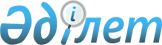 О внесении изменений и дополнений в решение Таскалинского районного маслихата от 15 апреля 2010 года № 23-3 "Об утверждении Правил предоставления жилищной помощи малообеспеченным семьям (гражданам) по Таскалинскому району"
					
			Утративший силу
			
			
		
					Решение Таскалинского районного маслихата Западно Казахстанской области от 18 апреля 2012 года № 3-2. Зарегистрировано Департаментом юстиции Западно-Казахстанской области 18 мая 2012 года № 7-11-162. Утратило силу решением Таскалинского районного маслихата Западно-Казахстанской области от 18 октября 2013 года № 15-1      Сноска. Утратило силу решением Таскалинского районного маслихата Западно-Казахстанской области от 18.10.2013 № 15-1      В соответствии с Законами Республики Казахстан от 23 января 2001 года "О местном государственном управлении и самоуправлении в Республики Казахстан", от 16 апреля 1997 года "О жилищных отношениях" и постановлением Правительства Республики Казахстан от 30 декабря 2009 года № 2314 "Об утверждении Правил предоставления жилищной помощи" районный маслихат РЕШИЛ:



      1. Внести в решение Таскалинского районного маслихата "Об утверждении Правил предоставления жилищной помощи малообеспеченным семьям (гражданам) по Таскалинскому району" от 15 апреля 2010 года № 23-3 (зарегистрированное в Реестре государственной регистрации нормативных правовых актов на государственном языке за № 7-11-120, опубликованное 21 мая, 28 мая 2010 года в районной газете "Екпін" № 32-33, № 34-35) следующие изменения и дополнения:



      1) пункт 1 дополнить абзацами шестым, седьмым следующего содержания:

      "расходы на содержание жилого дома (жилого здания) – обязательная сумма расходов собственников помещений (квартир) посредством ежемексячных взносов, установленных решением общего собрания, на эксплуатацию и ремонт общего имущества обьекта кондоминиума, содержание земельного участка, расходы на приобретение, установку, эксплуатацию и проверку общедомовых приборов учета потребления коммунальных услуг, расходы на оплату коммунальных услуг, потребленных на содержание общего имущества обьекта кондоминиума, а также взносы на накопление денег на предстоящий в будущем капитальный ремонт общего имущества обьекта кондоминиума или отдельных его видов;

      малообеспеченные семьи (граждане) – лица, которые в соответствии с жилищным законодательством Республики Казахстан имеют право на получение жилищной помощи.";



      2) в пункте 2 исключить слово "совокупный доход семьи ниже черты бедности";



      3) в пункте 4:

      второй абзац изложить в новой редакции следующего содержания:

      "расходов на содержание жилого дома (жилого здания) семьям (гражданам), проживающим в приватизированных жилых помещениях (квартирах) или являющимися нанимателями (поднанимателями) жилых помещений (квартир) в государственном жилищном фонде;".

      седьмой абзац изложить в новой редакции следующего содержания:

      "Жилищная помощь определяется как разница между суммой оплаты расходов на содержание жилого дома (жилого здания), потребление коммунальных услуг и услуг связи в части увеличения абонентской платы за телефон, подключенный к сети телекоммуникаций, арендной платы за пользование жилищем, арендованным местным исполнительным органом в частном жилищном фонде, в пределах норм и предельно-допустимого уровня расходов семьи (граждан) на эти цели. Разница между предельно допустимым уровнем расходов и совокупным доходом семьи определяется в размере 5%.";



      4) пункт 5 исключить;



      5) пункт 9 изложить в новой редакции следующего содержания:

      "9. Для назначения жилищной помощи семья (гражданин) обращается в уполномоченный орган с заявлением и представляет следующие документы:

      1) копию документа, удостоверяющего личность заявителя;

      2) копию правоустанавливающего документа на жилище;

      3) копию книги регистрации граждан;

      4) документы, подтверждающие доходы семьи. Порядок исчисления совокупного дохода семьи (гражданина Республики Казахстан), претендующей на получение жилищной помощи, определяется уполномоченным органом в сфере жилищных отношений;

      5) счета о размерах ежемесячных взносов на содержание жилого дома (жилого здания);

      6) счета на потребление коммунальных услуг;

      7) квитанцию-счет за услуги телекоммуникаций или копия договора на оказание услуг связи;

      8) счет о размере арендной платы за пользование жилищем, арендованным местным исполнительным органом в частном жилищном фонде, предъявленный местным исполнительным органом.".



      2. Настоящее решение вводится в действие со дня первого официального опубликования.      Председатель сессии              А. Сарсенбаев

      Секретарь районного маслихата    С. Рахимов
					© 2012. РГП на ПХВ «Институт законодательства и правовой информации Республики Казахстан» Министерства юстиции Республики Казахстан
				